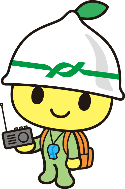 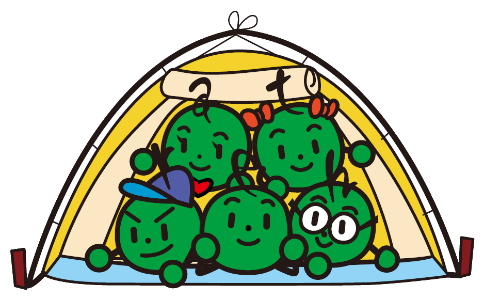 記入日:　　 年　  月 　日※先着3000冊です！　部数に限りがあるため、なくなり次第終了となりますので、あらかじめご了承ください。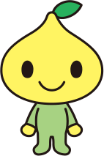 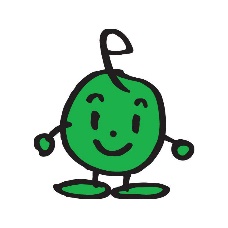 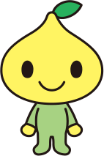 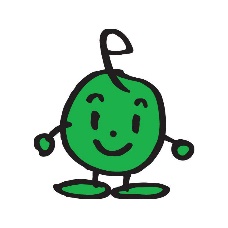 クラブ名フリガナTEL代表サポーター名E-Mail住  所（ワークブック送付先）〒〒〒参加人数合計　　　　　人　　※参加人数分のワークブックをお送りします合計　　　　　人　　※参加人数分のワークブックをお送りします合計　　　　　人　　※参加人数分のワークブックをお送りします参加のきっかけ（複数回答）□ 防災に関する活動をやってみたかった 　□ 無料だったので□ 災害に備えたいから
□ ワークブックがもらえるから □ 各家庭でできるから
□ その他（ 　　　　　　　　　　　　　　　　　　　　　　　　　）□ 防災に関する活動をやってみたかった 　□ 無料だったので□ 災害に備えたいから
□ ワークブックがもらえるから □ 各家庭でできるから
□ その他（ 　　　　　　　　　　　　　　　　　　　　　　　　　）□ 防災に関する活動をやってみたかった 　□ 無料だったので□ 災害に備えたいから
□ ワークブックがもらえるから □ 各家庭でできるから
□ その他（ 　　　　　　　　　　　　　　　　　　　　　　　　　）